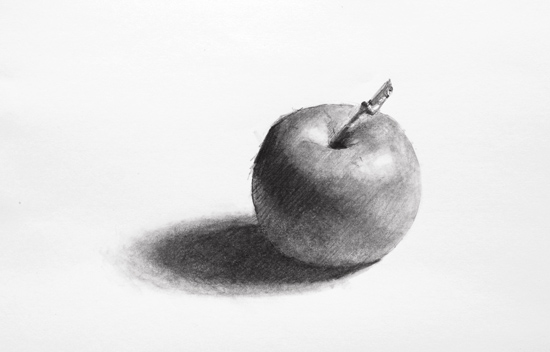 Shaded DrawingsFinal AssessmentName:							Period:Assessment (45 point): 12345CompletenessCompleted approx. 20% Completed approx. 40% Completed approx. 60%, Completed approx. 80%, Completed 100%Grid RepresentationYour drawing is not recognizable Because of its incompleteness or inaccuracy, your drawing only has s slight resemblanceYour drawing looks just  like your reference with some inaccuraciesYour drawing looks just  like your reference with only some minor inaccuraciesYour drawing looks just  like your referenceValue ScaleYou have less than 30% of the value scale representedYou have about 40% of the value scale represented with some major inaccuracies in the placement/proportionsYou have about 60% of the value scale represented with some inaccuracies in the placement/proportionsYou have most of the full value scale with some minor inaccuracies in the placement/proportionsYour darks and lights represent the full range of the value scale and in the correct placement/proportionBlendingYou did not blend effectivelyWhile you have some blending, you have many areas that are not blended or have “jumps” You are mostly blended with some areas of “jumps” or unblended linesYou blended accurately with only minor areas of” jumps”  Your drawing is beautifully blended to emphasize areas of focusForm & Depth CreationYou did not show form through shadingWhile you have some shaded areas, they do little to create a 3D effectYour shading enhances your 3D representation with some major weak areasYour shading enhances your 3D representation with some minor weak areasYour shading maximizes your 3D representationNo OutlineYou did not eliminated outlines and defined your edge with shadingYou only slightly eliminated outlines and defined your edge with shadingYou somewhat eliminated outlines and defined your edge with shadingYou mostly eliminated outlines and defined your edge with shadingYou eliminated outlines and defined your edge with shadingTime on TaskYou did not utilize your time in class productivelyWhile you were somewhat productive in class you could have used much more of your timeWhile you had times that were productive, you had many times that you did not utilize your time wellYou had times that were productive with some minor distractionsYou made productive use of every available moment in classEffort and PerseveranceYou did not continued to persevere and gave up without exhausting resourcesYou only slightly continued to persevere and apply consistent effort in order to achieve goal using resources as neededYou mostly continued to persevere and apply consistent effort in order to achieve goal using resources as neededYou somewhat continued to persevere and apply consistent effort in order to achieve goal using resources as neededYou continued to persevere and apply consistent effort in order to achieve goal using resources as neededClass rules & clean upYou did not follow through with task/clean up or broke rulesYou mostly followed rules and task/clean upYou followed rules and completed somewhat of your tasks/clean upYou followed rules and completed most of your tasks/clean upNot only did you follow rules/tasks, but you also went above and beyond to be helpful